Stagebezoeker: Datum bezoek:Gegevens student:Naam student:Stageschool: Stagementor: Aantal kleuters: Leeftijd kleuters:Waarop is dit verslag gebaseerd?Inhoud van de observatie:Gesprek met de student: Gesprek met de stagementor:Gesprek met de directie: Voor elke stagecompetentie wordt groen, oranje of rood licht gegeven. Zo heb je een idee in welke mate je de competentie tot nu toe bereikt. Bij ‘feedback’ vind je toelichting hierbij. Bij ‘feedforward’ lees je tips waarmee je in de nabije toekomst aan de slag kan. (gebaseerd op de feedbackcyclus van Hattie, 2014)Opgelet: 	Onder elke competentie zijn de einddoelen van het werkplekleren opgenomen. 
De groen gemarkeerde competenties zijn breekpunten op het einde van het werkplekleren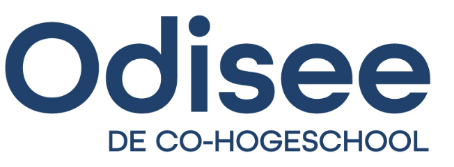 Warmoesberg 261000 BRUSSELTel. 02-608 49 34Studiegebied ONDERWIJsBachelor in het Onderwijs: Kleuteronderwijs1 BaKO2019-2020VERSLAG BEZOEK Werkplekleren 1 BaKO/1 BaKO DTStagecompetentiesDe leraar als begeleider van leer- en ontwikkelingsprocessenFeed-up Waar werk je naartoe?De leraar als begeleider van leer- en ontwikkelingsprocessenFeed-up Waar werk je naartoe?De student gebruikt een correcte, gepaste en uitdagende taal die de lerende tot verdere ontwikkeling stimuleert.De student gebruikt een correcte, gepaste en uitdagende taal die de lerende tot verdere ontwikkeling stimuleert.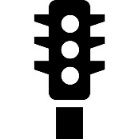 Feedback    Waar sta je nu? Toelichting/voorbeeldenFeedforwardWat zijn volgende stappen? Tips.De leraar als opvoederFeed-up Waar werk je naartoe?De leraar als opvoederFeed-up Waar werk je naartoe?De student gaat een authentieke relatie aan met elke lerende.De student creëert een positief en verbindend klimaat in de klas en op school.De student legt  op een positieve manier contact met alle kleuters van de klas. De student kan de kleuters via het meespelen op een open en positieve manier benaderen en bouwt zo een basisvertrouwen op met hen. De student durft reageren wanneer een kleuter ongewenst gedrag vertoont.  De student  creëert een veilige spelomgeving voor de kleuters.De student bevordert het fysieke en geestelijke welzijn van de lerende.De student heeft een zicht op de positieve ingesteldheid en het welbevinden van de kleuters. Hij/zij kan gepast reageren op een authentieke en vertrouwde manier met oog voor de gevoelens van de kleuters.De student gaat een authentieke relatie aan met elke lerende.De student creëert een positief en verbindend klimaat in de klas en op school.De student legt  op een positieve manier contact met alle kleuters van de klas. De student kan de kleuters via het meespelen op een open en positieve manier benaderen en bouwt zo een basisvertrouwen op met hen. De student durft reageren wanneer een kleuter ongewenst gedrag vertoont.  De student  creëert een veilige spelomgeving voor de kleuters.De student bevordert het fysieke en geestelijke welzijn van de lerende.De student heeft een zicht op de positieve ingesteldheid en het welbevinden van de kleuters. Hij/zij kan gepast reageren op een authentieke en vertrouwde manier met oog voor de gevoelens van de kleuters.Feedback    Waar sta je nu? Toelichting/voorbeeldenFeedforwardWat zijn volgende stappen? Tips.De leraar als inhoudelijk expertFeed-up Waar werk je naartoe?De leraar als inhoudelijk expertFeed-up Waar werk je naartoe?De student heeft inzicht in de brede ontwikkeling van de lerende.De student beheerst de inhoudelijke, didactische en pedagogische expertise van de leergebieden en kan deze actualiseren, verbreden en verdiepen De student maakt een voorbereiding per gegeven activiteit. Hij probeert duidelijke stappen te formuleren en noteert welke inhoud hij aan bod wil laten komen tijdens de activiteit.De student heeft inzicht in de brede ontwikkeling van de lerende.De student beheerst de inhoudelijke, didactische en pedagogische expertise van de leergebieden en kan deze actualiseren, verbreden en verdiepen De student maakt een voorbereiding per gegeven activiteit. Hij probeert duidelijke stappen te formuleren en noteert welke inhoud hij aan bod wil laten komen tijdens de activiteit.Feedback    Waar sta je nu? Toelichting/voorbeeldenFeedforwardWat zijn volgende stappen? Tips.De leraar als innovatorFeed-up Waar werk je naartoe?De leraar als innovatorFeed-up Waar werk je naartoe?De student reflecteert systematisch en kritisch over zijn eigen functioneren, zijn klas- en schoolpraktijk.De student reflecteert over het eigen functioneren in klasprakijk. Hij gaat op zoek naar zijn eigen talenten/aandachtspunten en laat zich hierbij bijstaan door de leergroepbegeleider en mentor. De student kan mondeling toelichten (in coachingsessies, bij mentor) hoe hij dit  proces/deze zoektocht heeft ervaren.De student reflecteert systematisch en kritisch over zijn eigen functioneren, zijn klas- en schoolpraktijk.De student reflecteert over het eigen functioneren in klasprakijk. Hij gaat op zoek naar zijn eigen talenten/aandachtspunten en laat zich hierbij bijstaan door de leergroepbegeleider en mentor. De student kan mondeling toelichten (in coachingsessies, bij mentor) hoe hij dit  proces/deze zoektocht heeft ervaren.Feedback    Waar sta je nu?Toelichting/voorbeeldenFeedforwardWat zijn volgende stappen? Tips.De leraar als lid van een schoolteamFeed-up Waar werk je naartoe?De leraar als lid van een schoolteamFeed-up Waar werk je naartoe?De student legt contact met de directie en de mentor (ondertekenen stagecontract, afspraken binnen de stageschool). De student overlegt met de mentor, leermeester L.O. i.f.v. de opdrachten. De student legt contact met de directie en de mentor (ondertekenen stagecontract, afspraken binnen de stageschool). De student overlegt met de mentor, leermeester L.O. i.f.v. de opdrachten. Feedback    Waar sta je nu?Toelichting/voorbeeldenFeedforwardWat zijn volgende stappen? Tips.TaalvaardigheidFeed-up Waar werk je naartoe?TaalvaardigheidFeed-up Waar werk je naartoe?De student begeleidt in Standaardnederlands: taalgebruiker: schriftelijk en mondeling;taalpedagoog: stimuleert de taalvaardigheid van de kleuters: boodschap komt over/ rijk taalaanbod/ voldoende interactie/ veel taaluitlokking, spreekkansen voor de kleuters/ goede taalfeedback/ aandacht voor nieuwe, moeilijke begrippen via voldoende (non—) verbale ondersteuning.De student heeft een comfortabel spreektempo en stemvolume, natuurlijke intonatie en goed stemgebruik.De student heeft aandacht voor het taalverwervingsproces van de kleuters.De student begeleidt in Standaardnederlands: taalgebruiker: schriftelijk en mondeling;taalpedagoog: stimuleert de taalvaardigheid van de kleuters: boodschap komt over/ rijk taalaanbod/ voldoende interactie/ veel taaluitlokking, spreekkansen voor de kleuters/ goede taalfeedback/ aandacht voor nieuwe, moeilijke begrippen via voldoende (non—) verbale ondersteuning.De student heeft een comfortabel spreektempo en stemvolume, natuurlijke intonatie en goed stemgebruik.De student heeft aandacht voor het taalverwervingsproces van de kleuters.Feedback    Waar sta je nu? Toelichting/voorbeeldenFeedforwardWat zijn volgende stappen? Tips.      11. BeroepshoudingenFeed-up Waar werk je naartoe?      11. BeroepshoudingenFeed-up Waar werk je naartoe?Relationele gerichtheid: de student toont in contacten met anderen kenmerken van echtheid, aanvaarding, empathie en respect.De student is in voorkomen en houding verzorgd, beleefd en tactvol. Hij toont in contacten met anderen kenmerken van echtheid, aanvaarding, empathie en respect en legt hierbij discretie aan de dag.Leergierigheid en eigenaarschap: de student is nieuwsgierig, zoekt actief naar situaties om zijn competentie te verbreden en te verdiepen en neemt het leren in eigen handen.De student toont bereidheid om te leren/groeien vanuit feedback van anderen.Organisatievermogen: de student is erop gericht de taken zo te plannen, te coördineren en te delegeren dat het beoogde doel op een efficiënte manier bereikt kan worden.De student is erop gericht zijn werkplekrooster te plannen en uit te voeren.  Hij toont daarbij zin voor orde, stiptheid en netheid.Zin voor samenwerking: de student engageert zich om collectief aan dezelfde taak te werken.De student is bereid om gemeenschappelijk aan eenzelfde taak te werken.Verantwoordelijkheidszin: de student toont zich verantwoordelijk voor de school als geheel en gaat het engagement aan om een positieve ontwikkeling van de lerende(n) te bevorderen.De student zet zich in voor de kinderen.Creativiteitszin: de student denkt out-of-the-box en is erop gericht dit bij lerenden te stimuleren.De student probeert om aan te sluiten bij de verbeeldingskracht van kleuters.Speelsheid: de student toont zich enthousiast en sluit aan bij de leef- en belevingswereld van de lerende.De student maakt kennis met een muzische grondhouding. Hij probeert expressief en enthousiast te zijn.De student heeft zin voor het animeren van een  groepje kinderen.Duurzaamheid: de student zet in op duurzaam leren, gaat duurzaam om met materiaal, engageert zich voor duurzaam samenleven.De student maakt zoveel mogelijk gebruik van kosteloos materiaal.Relationele gerichtheid: de student toont in contacten met anderen kenmerken van echtheid, aanvaarding, empathie en respect.De student is in voorkomen en houding verzorgd, beleefd en tactvol. Hij toont in contacten met anderen kenmerken van echtheid, aanvaarding, empathie en respect en legt hierbij discretie aan de dag.Leergierigheid en eigenaarschap: de student is nieuwsgierig, zoekt actief naar situaties om zijn competentie te verbreden en te verdiepen en neemt het leren in eigen handen.De student toont bereidheid om te leren/groeien vanuit feedback van anderen.Organisatievermogen: de student is erop gericht de taken zo te plannen, te coördineren en te delegeren dat het beoogde doel op een efficiënte manier bereikt kan worden.De student is erop gericht zijn werkplekrooster te plannen en uit te voeren.  Hij toont daarbij zin voor orde, stiptheid en netheid.Zin voor samenwerking: de student engageert zich om collectief aan dezelfde taak te werken.De student is bereid om gemeenschappelijk aan eenzelfde taak te werken.Verantwoordelijkheidszin: de student toont zich verantwoordelijk voor de school als geheel en gaat het engagement aan om een positieve ontwikkeling van de lerende(n) te bevorderen.De student zet zich in voor de kinderen.Creativiteitszin: de student denkt out-of-the-box en is erop gericht dit bij lerenden te stimuleren.De student probeert om aan te sluiten bij de verbeeldingskracht van kleuters.Speelsheid: de student toont zich enthousiast en sluit aan bij de leef- en belevingswereld van de lerende.De student maakt kennis met een muzische grondhouding. Hij probeert expressief en enthousiast te zijn.De student heeft zin voor het animeren van een  groepje kinderen.Duurzaamheid: de student zet in op duurzaam leren, gaat duurzaam om met materiaal, engageert zich voor duurzaam samenleven.De student maakt zoveel mogelijk gebruik van kosteloos materiaal.Feedback    Waar sta je nu?Toelichting/voorbeeldenFeedforwardWat zijn volgende stappen? Tips.Persoonlijke leerdoelen (vooraf door de student zelf geformuleerd)Persoonlijke leerdoelen (vooraf door de student zelf geformuleerd)Bij competentie … kies ik als persoonlijk leerdoel voor deze stage: … Vanaf 2 BaKO: een persoonlijk leerdoel vanuit talent (kan in stage, maar evengoed in werkplekleren).De student mailt, zowel naar zijn mentor als de bezoekende docent, zijn leerdoel minstens één dag voor aanvang van zijn stage.Bij competentie … kies ik als persoonlijk leerdoel voor deze stage: … Vanaf 2 BaKO: een persoonlijk leerdoel vanuit talent (kan in stage, maar evengoed in werkplekleren).De student mailt, zowel naar zijn mentor als de bezoekende docent, zijn leerdoel minstens één dag voor aanvang van zijn stage.Feedback    Waar sta je nu?Toelichting/voorbeeldenFeedforwardWat zijn volgende stappen? Tips.Besluit van de stagebegeleider + handtekening:Besluit van de student:Volgende competenties liggen in het huidig ontwikkelingsniveau (comfortzone):Volgende competenties liggen in de zone van naaste ontwikkeling (leerzone):Mijn feedforward (op basis van de ontvangen feedback van verschillende actoren en op basis van zelfreflectie) :Mijn feedforward (op basis van de ontvangen feedback van verschillende actoren en op basis van zelfreflectie) :